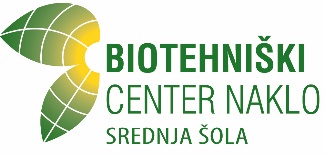 Vrsta in ime izobraževalnega programa:  Srednje poklicno izobraževanje SLAŠČIČARPoklic: SLAŠČIČAR/SLAŠČIČARKAIzvedbeni kurikulum v šolskem letu 2022/2023 (leto vpisa 2022)* Neintegriran del naravoslovja; **Odprti kurikulum je predlog izobraževalnih vsebin in ga načrtujemo skupaj s socialnimi partnerji. ***Odprti kurikulum - DružboslovjeOznaka Programska enota1. letnik28 T2. letnik28 T3. letnik26 TSkup. št. urŠt. kred.točkŠt. kred.točkŠt. kred.točkA. Splošnoizobraževalni predmetiA. Splošnoizobraževalni predmetiA. Splošnoizobraževalni predmetiA. Splošnoizobraževalni predmetiA. Splošnoizobraževalni predmetiA. Splošnoizobraževalni predmetiA. Splošnoizobraževalni predmetiA. Splošnoizobraževalni predmetiA. Splošnoizobraževalni predmetiSLOSlovenščina 8456732132131212MATMatematika5684732132131212ANJ/NEMAngleščina/Nemščina56565216416499UMEUmetnost-33-333322NARNaravoslovje3333-66*66*33DRUDružboslovje6666***13213266ŠVZŠportna vzgoja56565216416477SKUPAJ ASKUPAJ A3513842509859855151B. Strokovni moduliB. Strokovni moduliB. Strokovni moduliB. Strokovni moduliB. Strokovni moduliB. Strokovni moduliB. Strokovni moduliB. Strokovni moduliB. Strokovni moduliIOKIKT in Osnove poslovnega komuniciranja56-4298555VOTVarovanje okolja z osnovami trajnostnega razvoja--6666444OPPOsnove podjetništva in prodaje--9898555OSŽOsnove živilstva98--98555OBPOsnove biotehnologije s prehrano-154-154888TRPTrajno pecivo182--182999SLASladice-224191415202020SLDSladoled--5454333SKUPAJ BSKUPAJ B3363784511165595959C. Praktično izobraževanje v šoliC. Praktično izobraževanje v šoliC. Praktično izobraževanje v šoliC. Praktično izobraževanje v šoliC. Praktično izobraževanje v šoliC. Praktično izobraževanje v šoliC. Praktično izobraževanje v šoliC. Praktično izobraževanje v šoliC. Praktično izobraževanje v šoliPraktični pouk19819620660060060024Č. Praktično izobraževanje pri delodajalcuČ. Praktično izobraževanje pri delodajalcuČ. Praktično izobraževanje pri delodajalcuČ. Praktično izobraževanje pri delodajalcuČ. Praktično izobraževanje pri delodajalcuČ. Praktično izobraževanje pri delodajalcuČ. Praktično izobraževanje pri delodajalcuČ. Praktično izobraževanje pri delodajalcuČ. Praktično izobraževanje pri delodajalcuPraktično usposabljanje z delom30430430491291291236D. Interesne dejavnostiD. Interesne dejavnostiD. Interesne dejavnostiD. Interesne dejavnostiD. Interesne dejavnostiD. Interesne dejavnostiD. Interesne dejavnostiD. Interesne dejavnostiD. Interesne dejavnostiInteresne dejavnosti6464321601601606E. Odprti kurikulum**E. Odprti kurikulum**E. Odprti kurikulum**E. Odprti kurikulum**E. Odprti kurikulum**E. Odprti kurikulum**E. Odprti kurikulum**E. Odprti kurikulum**E. Odprti kurikulum**OVPOsnove varne hrane in prehrane126--1261261266TEKTehnike krašenja56--5656563PRSPriložnostne sladice-168-1681681687ASPAlternativne sladice in prodaja--1661661661667KOPKomunikacija v prodaji***--686868683SKUPAJ ESKUPAJ E18216823458458458426Skupaj pouka (A+B+E) Skupaj pouka (A+B+E) 869930935273427342734136Skupaj pouka (A+B+Č+D+E)Skupaj pouka (A+B+Č+D+E)123712981271380638063806178Zaključni izpit (izdelek ali storitev)Zaključni izpit (izdelek ali storitev)2Skupaj kreditnih točkSkupaj kreditnih točk180Število tednov izobraževanja v šoliŠtevilo tednov izobraževanja v šoli282826828282Število ur pouka na tedenŠtevilo ur pouka na teden31,033,236,033,333,333,3Št. tednov praktičnega usposabljanja z delomŠt. tednov praktičnega usposabljanja z delom888242424Število tednov interesnih dejavnostiŠtevilo tednov interesnih dejavnosti221555Skupno število tednov izobraževanjaSkupno število tednov izobraževanja383835111111111